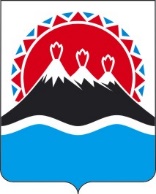 П О С Т А Н О В Л Е Н И ЕПРАВИТЕЛЬСТВАКАМЧАТСКОГО КРАЯПРАВИТЕЛЬСТВО ПОСТАНОВЛЯЕТ:1. Внести в приложение к постановлению Правительства Камчатского края от 21.09.2021 № 404-П «Об утверждении Положения о региональном государственном контроле (надзоре) за приемом на работу инвалидов в пределах установленной квоты в Камчатском крае» следующие изменения:таблицу части 11 изложить в редакции согласно приложению к настоящему постановлению;часть 12 изложить в следующей редакции:«12. Периодичность проведения плановых контрольных (надзорных) мероприятий определяется в зависимости от присвоенной объекту контроля категории риска:для категории высокого риска - 1 раз в 2 года; для категории среднего риска - 1 раз в 4 года;3) для категории умеренного риска - 1 раз в 6 лет;4) для категории низкого риска - плановые контрольные (надзорные) мероприятия не проводятся.»;часть 13 после слов «объектов контроля» дополнить словом «высокого,»;4) часть 34 дополнить словами «, а также в отношении объектов контроля (надзора), отнесенных к категориям высокого риска на основании решения о проведении профилактического визита.».2. Настоящее постановление вступает в силу после дня его официального опубликования.«Таблица													    ».[Дата регистрации] № [Номер документа]г. Петропавловск-КамчатскийО внесении изменений в приложение к постановлению Правительства Камчатского края  от 21.09.2021 № 404-П «Об утверждении Положения о региональном государственном контроле (надзоре) за приемом на работу инвалидов в пределах установленной квоты в Камчатском крае»Председатель Правительства Камчатского края[горизонтальный штамп подписи 1]Е.А. ЧекинПриложение к постановлениюПриложение к постановлениюПриложение к постановлениюПриложение к постановлениюПравительства Камчатского краяПравительства Камчатского краяПравительства Камчатского краяПравительства Камчатского краяот[REGDATESTAMP]№[REGNUMSTAMP]№ п/пКритерии отнесения объектов контроля к категориям рискаКатегории риска1231.Деятельность работодателей, имеющих численность работников не менее 35 человек, при наличии в течение трех лет, предшествующих текущему году, одного из следующих условий: вступившего в законную силу постановления о назначении административного наказания должностному лицу работодателя (работодателю) за административное правонарушение, предусмотренное частью 1 статьи 19.5 Кодекса Российской Федерации об административных правонарушениях (в связи с неисполнением предписания в области квотирования рабочих мест для приема на работу инвалидов);вступление в законную силу постановления о прекращении производства по делу об административном правонарушении, предусмотренном частью 1 статьи 19.5 Кодекса Российской Федерации об административных правонарушениях (в связи с неисполнением предписания в области квотирования рабочих мест для приема на работу инвалидов), в отношении должностного лица работодателя (работодателя) на основании пункта 2 части 1.1 статьи 29.9 или пункта 6 части 1 статьи 24.5 Кодекса Российской Федерации об административных правонарушениях.Категория высокого риска2.Деятельность работодателей, имеющих численность работников не менее 35 человек, при наличии в течение трех лет, предшествующих текущему году, одного из следующих условий:1) вступление в законную силу постановления о назначении административного наказания должностному лицу работодателя (работодателю) за административное правонарушение, предусмотренное частью 1 статьи 5.42 Кодекса Российской Федерации об административных правонарушениях;2) вступление в законную силу постановления о прекращении производства по делу об административном правонарушении, предусмотренном частью 1 статьи 5.42 Кодекса Российской Федерации об административных правонарушениях, в отношении должностного лица работодателя (работодателя) на основании пункта 2 части 1.1 статьи 29.9 или пункта 6 части 1 статьи 24.5 Кодекса Российской Федерации об административных правонарушенияхКатегория среднего риска3.Деятельность работодателей, имеющих численность работников не менее 35 человек, при наличии в течение трех лет, предшествующих текущему году, одного из следующих условий:1) выдача предостережения о недопустимости нарушения обязательных требований;2) вступление в законную силу постановления о назначении административного наказания должностному лицу работодателя (работодателю) за административное правонарушение, предусмотренное статьей 19.7 Кодекса Российской Федерации об административных правонарушениях (в связи с неисполнением обязанностей в области квотирования рабочих мест для приема на работу инвалидов);3) вступление в законную силу постановления о прекращении производства по делу об административном правонарушении, предусмотренном статьей 19.7 Кодекса Российской Федерации об административных правонарушениях (в связи с неисполнением обязанностей в области квотирования рабочих мест для приема на работу инвалидов), в отношении должностного лица работодателя (работодателя) на основании пункта 2 части 1.1 статьи 29.9 или пункта 6 части 1 статьи 24.5 Кодекса Российской Федерации об административных правонарушенияхКатегория умеренного риска4.Деятельность работодателей, имеющих численность работников не менее 35 человек, за исключением работодателей, относящихся к категориям умеренного, среднего или высокого рискаКатегория низкого риска